WGHS Parents’ Guild CGP Order FormPlease visit www.cgpbooks.co.uk/info/customer-catalogue for order information required below  Discounts Available:Order total over £30 – 10% discount, total over £50 – 20% discount, total over £100 – 35% discount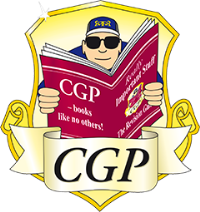 Please email your completed form to: parentsguild@wghs.org.uk Book CodeDescriptionPriceTotalDiscount (please see below)Total Amount PayableWGHS Student NameStudent Form and Year GroupParent NameParent Contact Tel NumberParent SignatureDeclaration: I would like to place the above order and agree to pay the Total Amount Payable above to WGHS Parents’ Guild. I understand orders will be sent to CGP in bulk to avoid postage charges. I will receive notification as soon as the item(s) are available.Declaration: I would like to place the above order and agree to pay the Total Amount Payable above to WGHS Parents’ Guild. I understand orders will be sent to CGP in bulk to avoid postage charges. I will receive notification as soon as the item(s) are available.Declaration: I would like to place the above order and agree to pay the Total Amount Payable above to WGHS Parents’ Guild. I understand orders will be sent to CGP in bulk to avoid postage charges. I will receive notification as soon as the item(s) are available.Date Payment Made BACSChequeCashWGHS Parents’ Guild Bank details for direct paymentWGHS Parents’ Guild Bank details for direct paymentWGHS Parents’ Guild Bank details for direct paymentWGHS Parents’ Guild Bank details for direct paymentAccount name:Wolverhampton Girls High School Parents GuildWolverhampton Girls High School Parents GuildWolverhampton Girls High School Parents GuildSort code:30-16-8430-16-8430-16-84Account number:002987450029874500298745Bank:LloydsLloydsLloydsPlease clearly state a reason / reference for your payment so that we can trace your paymente.g. CGP & Your Childs NamePlease clearly state a reason / reference for your payment so that we can trace your paymente.g. CGP & Your Childs NamePlease clearly state a reason / reference for your payment so that we can trace your paymente.g. CGP & Your Childs NamePlease clearly state a reason / reference for your payment so that we can trace your paymente.g. CGP & Your Childs Name